Początek formularzaDół formularzaOgłoszenie nr 66701 - 2017 z dnia 2017-04-14 r. Zabrze: 
OGŁOSZENIE O ZMIANIE OGŁOSZENIA OGŁOSZENIE DOTYCZY:Ogłoszenia o zamówieniu INFORMACJE O ZMIENIANYM OGŁOSZENIUNumer: 46754 - 2017 
Data: 20/03/2017SEKCJA I: ZAMAWIAJĄCYMuzeum Górnictwa Węglowego w Zabrzu, Krajowy numer identyfikacyjny 24322042000000, ul. ul. Jodłowa  59, 41-800   Zabrze, woj. śląskie, państwo Polska, tel. 32 630 30 91, e-mail esmietana@muzeumgornictwa.pl, biuro@muzeumgornictwa.pl, faks 32 277 11 25. 
Adres strony internetowej (url): www.muzeumgornictwa.pl
Adres profilu nabywcy: 
Adres strony internetowej, pod którym można uzyskać dostęp do narzędzi i urządzeń lub formatów plików, które nie są ogólnie dostępne: SEKCJA II: ZMIANY W OGŁOSZENIU II.1) Tekst, który należy zmienić:Miejsce, w którym znajduje się zmieniany tekst:
Numer sekcji: IV
Punkt: 6.2)
W ogłoszeniu jest: Termin składania ofert lub wniosków o dopuszczenie do udziału w postępowaniu: Data: 18/04/2017, godzina: 10:00, 
W ogłoszeniu powinno być: Termin składania ofert lub wniosków o dopuszczenie do udziału w postępowaniu: Data: 21/04/2017, godzina: 10:00, 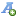 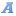 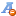 